        Ежегодно 1 декабря считается Всемирным днем борьбы со СПИДом.Целью Всемирного дня борьбы против СПИДа является повышение глобальной осведомленности о ВИЧ и СПИДе и демонстрация международной солидарности перед лицом пандемии..Анализ на ВИЧ-инфекцию – поиск в крови антител к вирусу иммунодефицита человека. На каждый вирус организм человека вырабатывает строго определенные антитела, поэтому обнаружение в крови антител к ВИЧ свидетельствует о наличии у человека ВИЧ-инфекции.В период появления в крови антител к ВИЧ около половины ВИЧ-инфицированных отмечают наличие признаков болезни. У большинства больных в этот период увеличиваются лимфатические узлы, повышается температура тела до 38°-39°С. Могут быть боли в горле, в животе, тошнота, рвота, расстройства стула, появление сыпи на коже. Обычно острая ВИЧ-инфекция продолжается 1-2 недели, но иногда ее длительность увеличивается до 6 недель. У значительного числа ВИЧ-инфицированных период после заражения до появления антител протекает без заметных проявлений болезни.Несмотря на то, что ВИЧ-инфицированный человек чувствует себя здоровым, вирус продолжает разрушать клетки иммунной системы, и когда количество клеток снижается ниже критического уровня, развиваются заболевания, свидетельствующие об иммунодефиците. Если больной не получает специализированное лечение, ВИЧ-инфекция продолжает развиваться, иммунодефицит увеличивается и через 8-10 лет от момента заражения появляются инфекционные заболевания и злокачественные опухоли, которые и определяют заключительную стадию ВИЧ-инфекции или собственно СПИД.Пути передачи ВИЧ - инфекцииЗаразиться ВИЧ можно только от другого человека.У людей, инфицированных ВИЧ, в крови, сперме, выделениях влагалища и грудном молоке содержится большое количество вируса. Если эти жидкости попадают в организм здорового человека, то может произойти заражение ВИЧ. Это может произойти во время половых контактов без использования презервативов, при пользовании общей иглой, шприцем или другими материалами для внутривенного введения наркотиков или при переливании зараженной крови. Вирус может передаться от беременной женщины к ее будущему ребенку внутриутробно, а также при кормлении ребенка грудью.ВИЧ не передается при прикосновении, рукопожатии, массаже, поцелуе, при совместном использовании постельного белья, питье из одного стакана. Нельзя заразиться через сиденье унитаза, при кашле, чихании или через укус комара.Возможности профилактики ВИЧПрофилактические меры распространения ВИЧ-инфекции связаны, в первую очередь, с прерыванием путей передачи инфекции. Такими способами можно считать:Использование барьерных контрацептивов (презервативов) при сексуальных контактах,Использование специально обработанных препаратов крови или ее компонентов при переливании и хирургических операциях,Применение только стерильного инъекционного или хирургического инструментария для введения каких-либо препаратов, прокалывания ушей, нанесения татуировок и других манипуляций, при которых могут быть повреждены кожные или слизистые покровы.Жизнь с ВИЧСогласно действующему в Российской Федерации законодательству, ВИЧ-инфицированные больные имеют все гражданские права и все права на получение любого вида медицинской помощи. Они не должны ограничиваться в гражданских правах. Инфицированные ВИЧ-инфекцией могут жить полноценной жизнью, соблюдая определенные меры предосторожности.СтатистикаВ I полугодии 2022 года в России зарегистрировано 29241 человек с болезнью, вызванной вирусом иммунодефицита человека, и бессимптомным инфекционным статусом, вызванным вирусом иммунодефицита человека (ВИЧ), в том числе детей в возрасте 0-17 лет — 264 человека. В Республике Бурятия по состоянию на 01.01.2022 за все годы регистрации (с 1990 г.) выявлено 10141 случаев ВИЧ-инфекции ,что ниже показателя РФ (1063,8) на 3,3%, но выше показателя ДФО (634,6) на 38,4%. За 2021 год выявлено 502 новых случаев ВИЧ-инфекции, показатель заболеваемости составил 51,0 на 100 тыс. населения, что на 16,1% выше показателя заболеваемости (42,8) прошлого года. 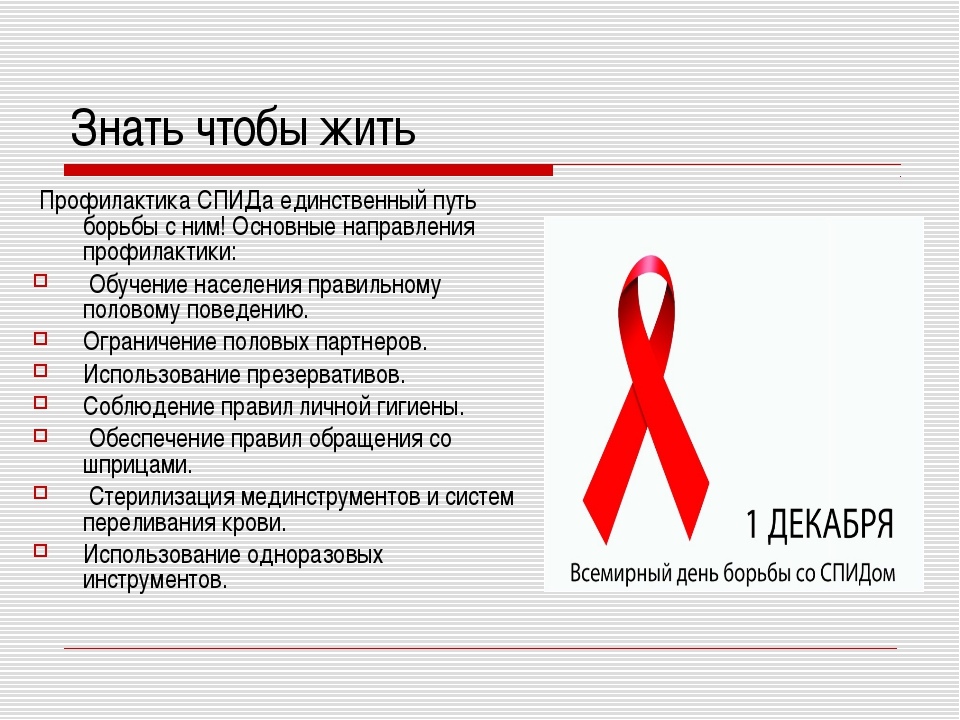 